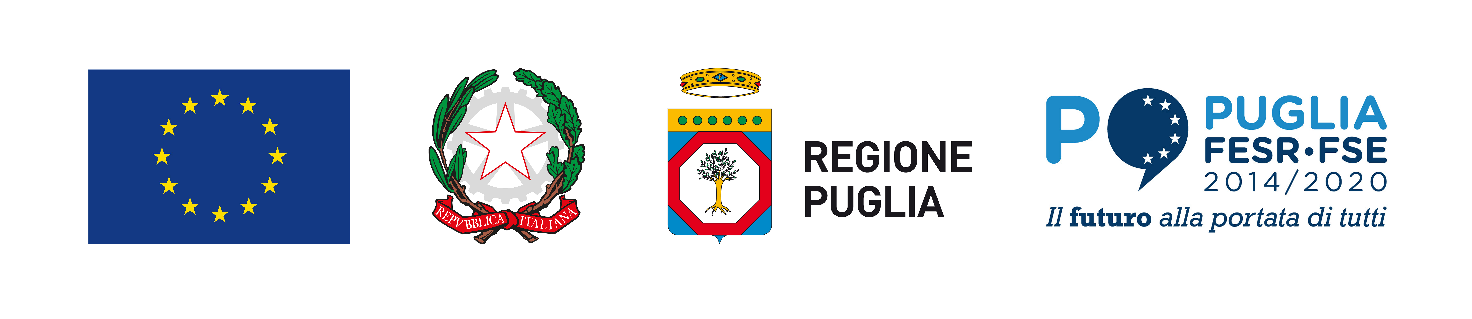 POR PUGLIA 2014-2020Asse VI “Tutela dell’ambiente e promozione delle risorse naturali e culturali”Azione 6.2 “Interventi per la bonifica di aree inquinate”(Sub-Azione 6.2.b – Realizzazione di impianti per lo smaltimento dell’amianto)AVVISO PER LA SELEZIONE DI PROPOSTE PROGETTUALI FINALIZZATE ALLA REALIZZAZIONE DI IMPIANTI DI INERTIZZAZIONE TOTALE DI RIFIUTI CONTENENTI AMIANTOAllegato A - ISTANZA DI FINANZIAMENTOAlla REGIONE PUGLIADipartimento Mobilità, Qualità Urbana, Opere Pubbliche, Ecologia e Paesaggio Sezione Ciclo Rifiuti e BonificheVia Gentile, 5270121 - BARIIl/La sottoscritto/a______________________________________________________________________, in qualità di ____________________________ del Soggetto proponente_____________________________(indicare dati identificativi del Soggetto proponente, ivi incluso il codice fiscale), elettivamente domiciliato presso la sede dell’Ente sita in ____________________________alla Via_________________________________, Prov. (___), avendo, in virtù della carica ricoperta, la facoltà di manifestare per conto dell’Ente che rappresenta la volontà di partecipare all’Avviso in oggetto, ai sensi e per gli effetti del provvedimento_______________________(indicare estremi del provvedimento) CHIEDEil finanziamento di €_____________ per la realizzazione della proposta progettuale “________________________” presentata sull’“Avviso per la selezione di proposte progettuali finalizzate alla realizzazione di impianti inertizzazione totale di rifiuti contenente amianto”, adottato a valere sulle risorse dell’Azione 6.2 “Interventi per la bonifica di aree inquinate” dell’Asse VI “Tutela dell’ambiente e promozione delle risorse naturali e culturali” del POR Puglia 2014-2020. A tal fine, ai sensi degli artt. 46 e 47 del D.P.R. 28 dicembre 2000, n. 445 "Testo unico delle disposizioni legislative e regolamentari in materia di documentazione amministrativa" e consapevole delle sanzioni penali nel caso di dichiarazioni non veritiere e di formazione o uso di atti falsi previste dagli articoli 75 e 76 del citato D.P.R. n. 445/2000, DICHIARAche il Soggetto proponente:è in possesso della capacità amministrativa, finanziaria ed operativa per soddisfare le condizioni della concessione del finanziamento poste nell’Avviso e dalla normativa comunitaria, nazionale e regionale applicabile ai sensi dell’art. 125 (3) lett. d) del Reg. UE n. 1303/2013;non ha ottenuto altre agevolazioni comunitarie, statali e regionali per l’operazione candidata;assume, in relazione all’operazione ammessa a finanziamento, l’impegno di rispettare il principio di “stabilità delle operazioni” in conformità a quanto previsto dall’art. 71 del Reg. (UE) n. 1303/2013;ha la piena disponibilità dell’area in cui si intende realizzare l’impianto di cui alla proposta progettuale;che non esistono i presupposti per l’attivazione di altri contributi pubblici per la realizzazione dell’operazione in oggetto;che il costo totale dell’operazione (contributo pubblico richiesto a valere sul POR Puglia 2014-2020 ed eventuali risorse aggiuntive messe a disposizione dal Soggetto proponente) è pari a € __________,__;(eventuale) che la documentazione comprovante lo stanziamento di risorse aggiuntive messe a disposizione dal Soggetto proponente è ______________________(indicare l’atto con cui si è previsto lo stanziamento delle risorse)______________________n.______ del_________ concernente lo stanziamento di € ___________ pari al _____% dell’importo totale dell’operazione (come si evince dalla documentazione allegata); che per il Soggetto proponente l’IVA rappresenta una spesa realmente e definitivamente sostenuta e non è recuperabile nel rispetto della normativa di riferimento; che l’impianto oggetto della proposta progettuale entrerà in esercizio presumibilmente in data ___________________.Alla presente, si allega:documentazione prevista dal punto 4.1 dell’Avviso (elencare i documenti allegati);ogni altro documento ritenuto utile ai fini della valutazione della proposta progettuale (elencare i documenti allegati);copia del documento di identità in corso di validità del richiedente. Luogo e data ______________________IL/LA RICHIEDENTEAllegato A1 - SCHEDA INFORMATIVA DELL'AREALuogo e data ______________________	     		                               Il Soggetto proponenteAllegato A2 - SCHEDA TECNICA IMPIANTOLuogo e data ______________________	     		                                   Il Soggetto ProponenteOggetto:POR PUGLIA 2014-2020 – Azione 6.2 (Sub-Azione 6.2.b) | Avviso per la selezione di proposte progettuali finalizzati alla realizzazione di impianti inertizzazione totale di rifiuti contenente amianto.ISTANZA DI FINANZIAMENTOANAGRAFICA LOCALIZZAZIONEANAGRAFICA LOCALIZZAZIONEANAGRAFICA LOCALIZZAZIONESoggetto proponenteIndicare l’Amministrazione comunale proponente a cui fa capo la proposta progettuale Indicare l’Amministrazione comunale proponente a cui fa capo la proposta progettuale Denominazione dell’area Indicare il nome/toponimo/indirizzo dell’area oggetto di localizzazione dell’impiantoIndicare il nome/toponimo/indirizzo dell’area oggetto di localizzazione dell’impiantoDisponibilità dell’areaproprietàaltro diritto che garantisca la piena disponibilità dell’area (specificare) ____________________________________________proprietàaltro diritto che garantisca la piena disponibilità dell’area (specificare) ____________________________________________Informazioni catastali dell’areaInserire le informazioni catastali dell’area oggetto di localizzazione dell’impiantoFoglio/i___________________________Particella/e________________________Subalterno/i_______________________Inserire le informazioni catastali dell’area oggetto di localizzazione dell’impiantoFoglio/i___________________________Particella/e________________________Subalterno/i_______________________Destinazione urbanistica dell’areaIndicare la destinazione urbanistica dell’area oggetto di localizzazione dell’impianto come indicata dalla zonizzazione dello strumento urbanistico vigenteIndicare la destinazione urbanistica dell’area oggetto di localizzazione dell’impianto come indicata dalla zonizzazione dello strumento urbanistico vigenteCoordinate geografiche - sistema WGS 84 (33 N– ETRS89)N:E:Descrizione dei criteri localizzativi dell’area oggetto di localizzazione dell’impiantoDescrivere l'area oggetto di localizzazione dell’impianto, le sue caratteristiche specifiche e tutte le principali informazioni relative ai criteri localizzativi definiti dal Piano di protezione dell'ambiente, di decontaminazione, di smaltimento e di bonifica ai fini della difesa dai pericoli derivanti dall'amianto (PRA) approvato con DGR n. 908 del 06 maggio 2015, nonché a quelli definiti dal Piano di Gestione dei Rifiuti Speciali approvato con DGR n. 1023 del 19 maggio 2015. Descrivere l'area oggetto di localizzazione dell’impianto, le sue caratteristiche specifiche e tutte le principali informazioni relative ai criteri localizzativi definiti dal Piano di protezione dell'ambiente, di decontaminazione, di smaltimento e di bonifica ai fini della difesa dai pericoli derivanti dall'amianto (PRA) approvato con DGR n. 908 del 06 maggio 2015, nonché a quelli definiti dal Piano di Gestione dei Rifiuti Speciali approvato con DGR n. 1023 del 19 maggio 2015. Descrizione del contesto territorialeDescrivere il contesto territoriale in cui è ubicata l’area oggetto di localizzazione dell’impianto, anche evidenziando anche la vocazione del territorio di cui fa parte indicando ogni ulteriore informazione utile e necessaria, comprese le principali infrastrutture di rete di trasportoDescrivere il contesto territoriale in cui è ubicata l’area oggetto di localizzazione dell’impianto, anche evidenziando anche la vocazione del territorio di cui fa parte indicando ogni ulteriore informazione utile e necessaria, comprese le principali infrastrutture di rete di trasportoIndicazione e descrizione di tutti i vincoli di legge e di pianificazione che interessano l’area oggetto di localizzazione dell’impiantoIndicare e descrivere puntualmente i vincoli di pianificazione e di legge che interessano l’area oggetto di localizzazione dell’impianto Indicare e descrivere puntualmente i vincoli di pianificazione e di legge che interessano l’area oggetto di localizzazione dell’impianto AllegatiElenco delle tavole tematiche territoriali in relazione all’area oggetto di localizzazione dell’impianto (cfr. 4.1, lettera b))Elenco delle tavole tematiche territoriali in relazione all’area oggetto di localizzazione dell’impianto (cfr. 4.1, lettera b))INFORMAZIONI DI CONTATTO DEL SOGGETTO PROPONENTEINFORMAZIONI DI CONTATTO DEL SOGGETTO PROPONENTESoggetto proponenteIndicare l’Amministrazione comunale proponente Legale Rappresentante Referente dell’operazioneIndirizzo PEC Indirizzo e-mailContatto telefonicoINFORMAZIONI SULL’OPERAZIONEINFORMAZIONI SULL’OPERAZIONEDenominazione/ Titolo operazioneIndicare il nome identificativo dell’operazioneTipologia di processo di trattamento dell’impianto Indicare il processo di trattamento proposto facendo riferimento alla Tabella B - “Processi di trattamento per Rifiuti Contenenti Amianto finalizzati alla totale trasformazione cristallochimica dell'amianto” dell’Allegato A “Disciplinari tecnici della commissione per la valutazione dei problemi ambientali dei rischi sanitari connessi all'impiego dell'amianto” del D.M. 29 luglio 2004, n. 248Caratteristiche dei prodotti derivanti dal processo di trattamentoIndicare le caratteristiche del materiale prodotto dal processo di trattamento in relazione alle disposizioni e prescrizioni di cui all’Allegato 3 “Metodologie per il controllo dei materiali ottenuti da trattamenti di RCA atte a modificare la struttura cristallochimica dell'amianto” del D.M. 29 luglio 2004, n. 248, al fine di renderli utilizzabili come materia primaLivello di progettazione disponibileIndicare il livello di progettazione disponibile e gli estremi del relativo atto di approvazioneAutorizzazioni, pareri, nulla osta funzionali alla realizzazione dell’operaIndicare il percorso autorizzativo per la realizzazione della proposta progettuale, con l’indicazione delle autorizzazioni necessarie (pareri, nulla osta, etc.), specificando se gli stessi sono stati già acquisiti, ovvero se sono da acquisire indicando, altresì, in tale ipotesi la relativa tempistica.Descrizione dell’operazioneDescrivere l’operazione riportando le informazioni necessarie all’attribuzione dei punteggi (rif. paragrafo 5.3.3) articolate secondo i seguenti punti:tipologia dei rifiuti conferibili;misure di mitigazione e compensazionesostenibilità ambientale della proposta progettuale attraverso la riduzione del fabbisogno energetico;sostenibilità ambientale della proposta progettuale attraverso misure di riduzione del consumo idrico;ogni altra informazione utile alla valutazione della proposta.Per ogni elemento descritto, si dovranno riportare i riferimenti puntuali alla correlata documentazione a supporto di quanto rappresentato. Modalità di gestione dell’impiantoIndicare le modalità previste per la gestione dell’impianto al termine della realizzazione (gestione diretta da parte del Soggetto proponente, ovvero affidamento di gestione a terzi con indicazione della procedura da attuare)INFORMAZIONI FINANZIARIEINFORMAZIONI FINANZIARIECosto TOTALE dell’operazione€ ____________________________________Entità del contributo richiesto a valere sul POR Puglia 2014-2020€ ____________________________________(eventuale) Risorse aggiuntive del Soggetto proponente€ ____________________________________CRONOPROGRAMMAFASI - Specificare i tempi stimati di attuazione dell’operazioneCRONOPROGRAMMAFASI - Specificare i tempi stimati di attuazione dell’operazione(Eventuale) Completamento della progettazione funzionale all’attivazione delle procedure per l’affidamento dei lavori (cantierabilità) Numero di giorni/mesi stimatidalla data di sottoscrizione del DisciplinareAvvio della procedura per l’affidamento dei lavoriNumero di giorni/mesi dalla data di completamento di cui al punto 1 o, se la fattispecie di cui al punto 1 non sussiste, dalla data di sottoscrizione del DisciplinareAssunzione dell’obbligo giuridicamente vincolante per l’affidamento dei lavoriNumero di giorni/mesi dalla data di completamento di cui al punto 2Avvio concreto delle attività (inizio concreto dei lavori)Numero di giorni/mesi dalla data di cui al punto 3Completamento delle attività (fine esecuzione lavori/forniture)Indicare dataEntrata in funzione e piena operatività di quanto oggetto di finanziamentoIndicare data